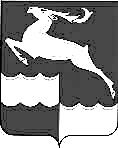 АДМИНИСТРАЦИЯ КЕЖЕМСКОГО РАЙОНАКРАСНОЯРСКОГО КРАЯПОСТАНОВЛЕНИЕ06.07.2023                                          №	 551-п 	                                  г. КодинскО внесении изменений в постановление Администрации Кежемского района от 08.06.2017 № 481-п «Об организации и ведении гражданской обороны в Кежемском районе»В соответствии с Федеральным законом от 21.12.1994 № 68-ФЗ                        «О защите населения и территорий от чрезвычайных ситуаций природного и техногенного характера», Федеральным законом от 12.02.1998 № 28-ФЗ                       «О гражданской обороне», Федеральным законом от 06.10.2003 № 131-ФЗ «Об общих принципах организации местного самоуправления в Российской Федерации», с целью приведения муниципального нормативного правового акта в соответствие с требованиями действующего законодательства, руководствуясь ст.ст. 17, 18, 20, 32 Устава Кежемского района Красноярского края ПОСТАНОВЛЯЮ:1. Внести в постановление Администрации Кежемского района                             от 08.06.2017 № 481-п «Об организации и ведении гражданской обороны в Кежемском районе» (в редакции постановлений Администрации Кежемского района от 20.03.2020 № 167-п, от 28.04.2021 № 299-п, от 24.05.2022 № 363-п) следующие изменения:1.1. Приложение дополнить пунктами 3.1, 3.2 следующего содержания:«3.1. Оповещение населения представляет собой доведение до населения сигналов оповещения и экстренной информации об опасностях, возникающих при военных конфликтах или вследствие этих конфликтов, а также при чрезвычайных ситуациях природного и техногенного характера.3.2. Системы оповещения населения представляют собой совокупность технических средств, предназначенных для приема, обработки и передачи в автоматизированном и (или) автоматических режимах сигналов оповещения и экстренной информации об опасностях, возникающих при военных конфликтах или вследствие этих конфликтов, а также при чрезвычайных ситуациях природного и техногенного характера.»;2) абзац 1 пункта 13 Положения после слов «в том числе» дополнить словами «обеспечения и осуществления»;3) абзац 2 пункта 15.2 Положения изложить в следующей редакции:«- создание, реконструкция и поддержание в состоянии постоянной готовности к использованию муниципальной системы оповещения населения, осуществление ее реконструкции и модернизации;»;4) абзац 3 пункта 16.2 Положения после слов «локальных систем оповещения» дополнить словом «населения».2. Контроль за исполнением постановления возложить на заместителя Главы Кежемского района по жизнеобеспечению района А.М. Игнатьева.3. Постановление вступает в силу со дня, следующего за днем его официального опубликования в газете «Кежемский Вестник».Исполняющий полномочияГлавы района                                                                                    Р.Н. Мартыненко